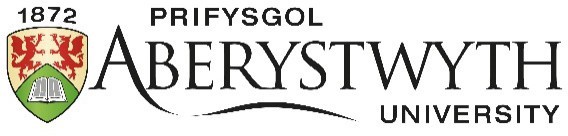 Adran 14 - Awdurdodi Prosiect Corff Cymeradwyo: 	Pwyllgor Adnoddau a Pherfformiad Dyddiad Cumeradwyo: 	Tachwedd 2021 Perchennog y Polisi: 	Cyllid a Chydymffurfiaeth Dyddiad Adolygu Diwethaf: 	Tachwedd 2021 Dyddiad Adolygu Nesaf: 	Rhagfyr 2022 Adran 14: Awdurdodi Prosiectau 14. Adran 14: Awdurdodi Prosiectau 14.1. 	Awdurdodi Prosiectau 14.1.1. Gall y Brifysgol ymrwymo i nifer o brosiectau newydd mewn blwyddyn.  	Math o Brosiect 	Disgrifiad 	Cymorth Cyllid gan 	Grantiau Ymchwil 	Grantiau i gefnogi gweithgareddau ymchwil yn y 	Cyllid Ymchwil Brifysgol. Darperir gan Sefydliadau Cyllido Ymchwil neu elusennau. Nid ydynt fel arfer yn cwmpasu Costau Economaidd Llawn cyflenwi Contractau Ymchwil 	Contractau ymchwil masnachol sy’n cwmpasu o leiaf 	Cyllid Ymchwil Masnachol 	100% o Gostau Economaidd Llawn cyflenwi. Grantiau Refeniw 	Grantiau gan gyrff Llywodraethol sydd fel arfer yn 	Cyllid Canolog Clustnodedig 	cwmpasu costau uniongyrchol yn gysylltiedig â menter benodol yn unig. Trefniadau 	Gallai’r rhain gynnwys rhyddfreiniau, cyrsiau gradd ar 	Cyllid Canolog Cydweithredol Newydd 	y cyd, partneriaethau cyfnewid neu bartneriaethau wedi’u cynllunio i gynyddu recriwtio. Cynigir y prosiectau newydd hyn drwy’r Pwyllgor Darpariaeth Ryngwladol a Chydweithredol Prosiectau Eraill 	e.e. Mentrau mawr i ddatblygu cynnyrch dysgu 	Cyllid Canolog newydd neu fynd i farchnad newydd, neu fenter marchnata a recriwtio myfyrwyr newydd sylweddol Prosiectau Cyfalaf 	Prosiectau mawr ar gyfer adeiladu, adnewyddu neu 	Cyllid Canolog brynu offer. Gallant fod wedi’u cyllido gan gyrff Llywodraethol neu Sefydliadau Cyllido Ymchwil sy’n cwmpasu costau adeiladu neu gaffael offer neu dir ac adeiladau cychwynnol yn unig. 14.1.2. Cyfrifoldeb y rheolwr prosiect yw sicrhau’r awdurdodiad priodol. Anogir y rheolwr prosiect i ymgysylltu â’r tîm cymorth ariannol perthnasol yn gynnar yn y broses er mwyn sicrhau y gellir cynnal y diwydrwydd dyladwy perthnasol yn amserol. 14.2. 	Prosiectau ymchwil, contractau ymchwil masnachol a phrosiectau’n gysylltiedig ag ymchwil 14.2.1. Rheolir y broses ar gyfer paratoi a chyflwyno prosiectau ymchwil gan yr adran Ymchwil, Busnes ac Arloesi. 14.2.2. Mae’r tîm Cyllid Ymchwil yn cynorthwyo gyda’r dadansoddiad ariannol o brosiectau ymchwil a dylai’r Prif Ymchwilydd neu’r Rheolwr Prosiect gysylltu â Chyllid Ymchwil i ddarparu cymorth i’r dadansoddiad ariannol. 14.2.3. Crynhoir y broses ymgeisio am grant yn y siart llif isod. 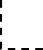 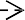 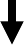 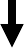 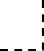 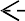 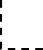 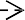 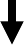 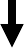 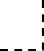 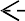 Cyswlltdrbi@aber.ac.uk Cyflwynwch ddraft o'ch cynnig i RBI ac ar gyfer adolygiad gan gymheiriaid 3 wythnos cyn y dyddiad cau. Rhaid i chi gyflwyno'r holl waith papur a bod wedi cwblhau adolygiad cymheiriaid o leiaf 5 diwrnod gwaith cyn y dyddiad cau (fel yr argymhellir gan UKRI). Nid oes gwarant y caiff ceisiadau a anfonir at Grantiau Ymchwil lai na 5 diwrnod cyn y dyddiad  cau eu cyflwyno. Adran 14: Awdurdodi Prosiectau Matrics Awdurdodi ar gyfer Prosiectau Ymchwil 14.2.4. 	Mae’r tabl isod yn dangos y lefelau awdurdodi ar gyfer pob prosiect. Mae’r awdurdod yn seiliedig ar y golled a wneir ar y prosiect o’i chymharu â gwerth Costau Economaidd Llawn (“CELl”) y prosiect 14.2.5. Mae Ffurflen Cymeradwyo Ariannol y Prosiect ar gael ar gael isod, Atodiad 2. Mae Ffurflen RG1 a'r Daflen Excel Costio Economaidd Llawn ar gael ar y ddolen ganlynol https://www.aber.ac.uk/en/rbi/staff-students/support/toolkit/ 	14.3. 	Grantiau Refeniw Clustnodedig 14.3.1. Fel arfer mae Grantiau Refeniw Clustnodedig yn cwmpasu’r costau uniongyrchol yn gysylltiedig â’r prosiect yn unig, ac nid ydynt yn cwmpasu gorbenion fel costau adeiladau, costau cymorth gwasanaethau proffesiynol, salwch staff ac ati. 14.3.2. Mewn rhai amgylchiadau penodol gall y Brifysgol ddewis ymgymryd â grantiau Clustnodedig am eu bod yn cynorthwyo’r Brifysgol i gyflawni nod strategol. Adran 14: Awdurdodi Prosiectau Matrics Awdurdodi ar gyfer Grantiau Clustnodedig 14.3.3. Mae’r tabl isod yn dangos y lefelau cymeradwyaeth ariannol angenrheidiol ar gyfer prosiectau Grant Clustnodedig. Incwm y 	 	 Prosiect 	Awdurdod Cymeradwyo 	Dogfennau Ategol 14.3.4. Mae ffurflen Cymeradwyaeth Ariannol y Prosiect ar gael, gweler Atodiad 2. 14.3.5. Mae’r RPC a’r Cyngor yn cymeradwyo nifer o brosiectau grant clustnodedig refeniw fel rhan o’r broses o osod y Gyllideb Flynyddol. Ni fyddai angen cymeradwyaeth bellach gan yr RPC a’r Cyngor os yw’r RPC a’r Cyngor eisoes wedi cymeradwyo’r prosiect fel rhan o’r broses o osod y gyllideb flynyddol. 	14.4. 	Trefniadau a Phartneriaethau Cydweithredol Newydd 14.4.1. Rheolir trefniadau partneriaeth newydd gan yr Adran Darpariaeth Ryngwladol a Chydweithredol (“ICPC”). Dangosir y broses gyflawn ar y safle Cydweithio. https://www.aber.ac.uk/en/collaborative-provision/staff-info/the-approval-process/ 14.4.2. Fel rhan o’r broses gymeradwyo, rhaid cwblhau Dadansoddiad Ariannol ar gyfer y mathau canlynol o weithgaredd cydweithredol: Cydweddu DPP sy'n rhoi credydau Graddau Cydweithredol Rhyddfreiniau Dilysu 14.4.3. Gellir cwblhau dadansoddiadau hefyd ar gyfer mathau eraill o drefniadau (e.e. Cytundebau Gwasanaeth) ar gais y Pwyllgor. 14.4.4. Rhaid costio trefniadau ariannol yr holl drefniadau cydweithredol a phartneriaeth yn llawn a chyfrif amdanynt yn gywir ac yn llawn, gan gynnwys darpariaeth ar gyfer trefniadau monitro ac arholiadau allanol, os yw’n berthnasol, cyn y gall yr ICPC lofnodi a chymeradwyo’r Memorandwm o Gyd- ddealltwriaeth. Mae templed Excel ar gyfer y dadansoddiad ariannol ar gael ar y wefan ganlynol (“Templed Achos Busnes”). https://www.aber.ac.uk/en/collaborative-provision/staff-info/the- approval-process/business-case/ Adran 14: Awdurdodi Prosiectau  14.4.5. Gall y dadansoddiad ariannol ddigwydd ar yr un pryd â datblygu’r achos academaidd ar gyfer darpariaeth gydweithredol. Fodd bynnag mae’r ASA yn pennu bod rhaid ystyried yr achos busnes ac academaidd dros drefniant cydweithredol arfaethedig ar wahân. 14.4.6. Dylid Cyflwyno’r templedau Dadansoddiad Ariannol a Chymeradwyaeth Ariannol y Prosiect (Gweler yr atodiadau isod) i’r adran Cyllid ar ôl llofnodi Memorandwm o Gyd-ddealltwriaeth ond cyn ymrwymo i unrhyw gytundeb contractaidd. Rhaid cyfleu penderfyniad y Cyfarwyddwr Cyllid a Gwasanaethau Corfforaethol a/neu Fwrdd Gweithredol y Brifysgol i’r Swyddfa Cydweithio yn AQRO (collaboration@aber.ac.uk) er mwyn gallu adrodd arno i’r ICPC. Matrics Awdurdodi ar gyfer trefniadau Cydweithredol Newydd Incwm 	Awdurdod cymeradwyo 	Dogfennau ategol Blynyddol a    Ragwelir 	 Mae ffurflen Cymeradwyaeth Ariannol y Prosiect ar gael, gweler Atodiad 2. 	14.5. 	Prosiectau Eraill 14.5.1. Bydd y Brifysgol hefyd yn ymgymryd â nifer o brosiectau sylweddol bob blwyddyn. Rhaid creu ac adolygu achosion busnes i’r prosiectau hyn os yw’r gost flynyddol i’r Brifysgol cyn derbyn unrhyw incwm yn fwy na £250k. Rhaid cael cymeradwyaeth yr I-G ar gyfer prosiectau dros £250k, neu Gadeirydd y Cyngor os yw’r prosiect y tu allan i’r gyllideb. Anogir achosion busnes hefyd ar gyfer prosiectau llai o faint. 14.5.2. Ceir templed yn egluro’r wybodaeth sydd ei hangen yn yr achos busnes. Atodiad 2, ymeradwyaeth ariannol prosiect 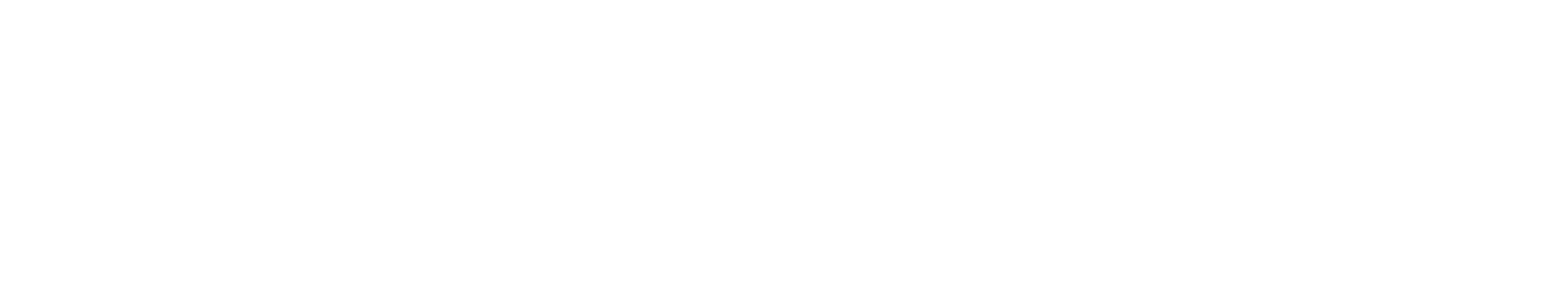 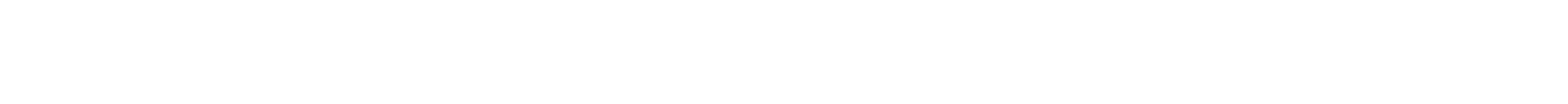 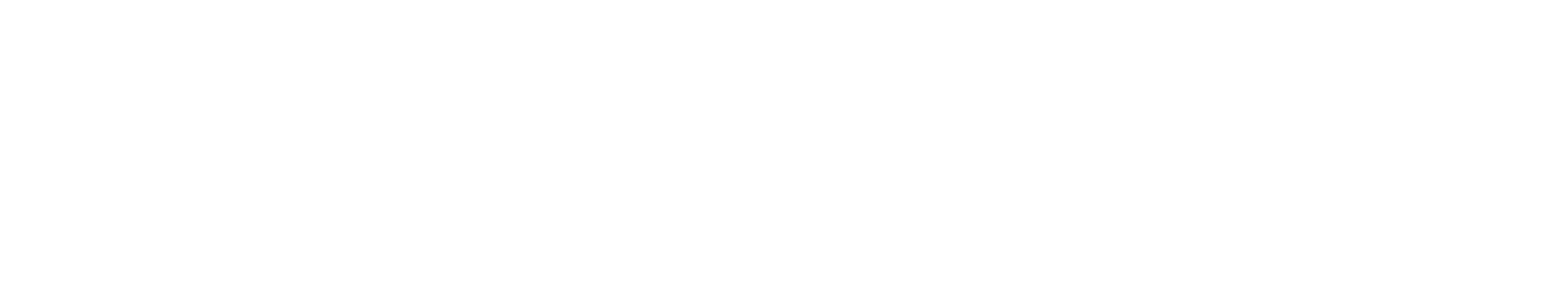 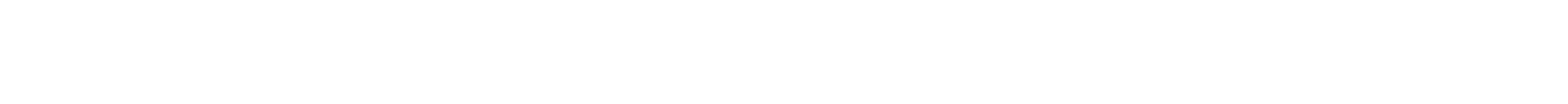 Camau y gofynnir i'r Weithrediaeth eu cymeradwyo yn awr Dadansoddiad Ariannol o'r Prosiect Ystyriaethau allweddol sy'n codi o'r diwydrwydd dyladwy 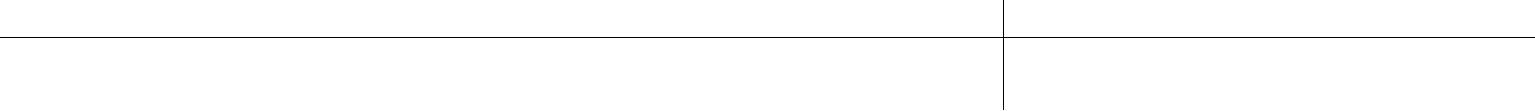 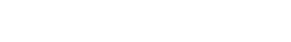 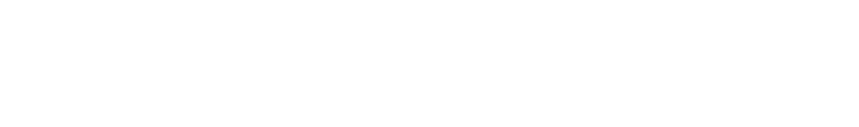 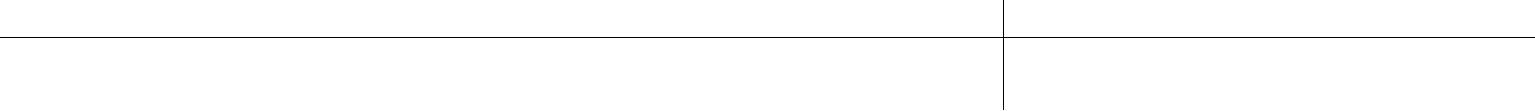 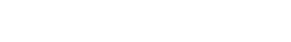 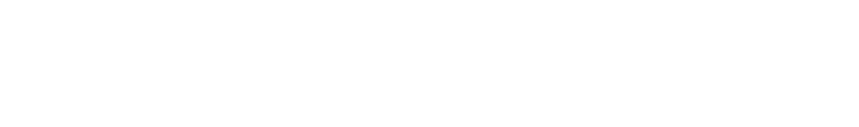 Atodiad 3 - Templed Achos BusnesTempled Achos Busnes Crynodeb Gweithredol Dysgrifiad o fenter gan gynnwys:BuddionFit strategolCyflawniadauDewisiadau amgenCrynodeb Ariannol o Amserlen Amilinellol Tudalen Llofnodi Awdur a Noddwr o Cyfranwyr darpariaethacademaiddCyfranwyr Dadansoddi EffaithAcademyddCefnogaArall (ee fasnachiadau)CyddidCydymffurfio a risk Dadansoddiad Ansawdd o Dadansoddiad Cyfreithiol o Dadansoddiad RheoliadolRisg y Prosiect (gan gynnwys y gofrest risg)Cynllunio Llywodraethu Prosiect aThîm Prosiect LlinellAmser a Cherrig MilltirCyffredinol Disgrifiad o FenterO beth ydyw, beth fydd yn eiddwyn i'r brifysgol? o Ffit strategol o HymchwilioMesurau llwyddiant - gangynnwys DPAAmgylchedd FarchnadCyfranddaliadau segmentu a marchadSwyddi cyfrifiadurol o Ffactorau gwleidyddol acamserolCyllid IncwmRhagolygon Galw (myfyrwyr)Gan Gynnwys Dadansoddiad (gan gynnwys dadansoddiad cystadleuwyr) o CostauO Dadansoddiad Pact (beth yw'r effaith ar bob adran a'r brifysgol gyfan).Gwerthuso CostauTreth (gan gynnwys TAW, treth gorfforaeth, sefydlu sefydliad parhaol, treth gweithwyr, cyfundrefnau treth dramor dyletswydd stamp)Lansiad post 5 mlynedd I ac E LlifArian ac Ad-dalu o Ffynhonnell arian ar gyfer buddsoddiGweinyddiaeth Ariannol(gan gynnwys codi anfoneb Proses, proses ac amseriadau casglu dyledion, risg o ddyled ddrwg, amseru talu a threfniadau prosesu)Trefniant Echdynnu a BancioArian ParodCyfanswm diffyg y prosiect o’i    gymharu â CELl Llofnodwr Awdurdodedig Dogfennau Ategol > £2.5m Cadeirydd Cyngor Prifysgol Aberystwyth (neu’r I-G gyda chymeradwyaeth gofnodedig y Cyngor) Ffurflen Gymeradwyaeth Ariannol y Prosiect RG1 Cynnig Ffurflen Costau Economaidd Llawn £1m - £2.5m Cadeirydd RPC Prifysgol Aberystwyth (neu’r I-G gyda chymeradwyaeth gofnodedig y RPC) Ffurflen Gymeradwyaeth Ariannol y Prosiect RG1 Cynnig Ffurflen Costau Economaidd Llawn £250k - £1m Dirprwy Is-Ganghellor Ymchwil, Cyfnewid Gwybodaeth ac Arloesi Prifysgol Aberystwyth Ffurflen RG1 Cynnig Ffurflen Costau Economaidd Llawn £50k - £250k Dirprwy Is-Ganghellor Cyfadran berthnasol Prifysgol Aberystwyth Ffurflen RG1 Cynnig Ffurflen Costau Economaidd Llawn £10k - £50k Pennaeth Adran Ffurflen RG1 Cynnig Ffurflen Costau Economaidd Llawn > £2.5m Cadeirydd Cyngor Prifysgol Aberystwyth (neu’r I-G gyda chymeradwyaeth gofnodedig y Cyngor) Cymeradwyaeth Ariannol y Prosiect £1m - £2.5m Cadeirydd RPC Prifysgol Aberystwyth (neu’r I-G gyda chymeradwyaeth gofnodedig y RPC) Cymeradwyaeth Ariannol y Prosiect £250k - £1m I-G Prifysgol Aberystwyth Cymeradwyaeth Ariannol y Prosiect £50k - £250k Rheolwyr Cyllideb Atebol Cymeradwyaeth Ariannol y Prosiect Cyfarwyddwr Ystadau £10k - £50k Uwch Ddeiliaid Cyllideb - > £2.5m Cadeirydd Cyngor Prifysgol Aberystwyth (neu’r I-G gyda chymeradwyaeth gofnodedig y Cyngor) Cymeradwyaeth Ariannol y Prosiect Templed Achos Busnes / Dadansoddiadau Ariannol Eraill £1m - £2.5m Cadeirydd RPC Prifysgol Aberystwyth (neu’r I-G gyda chymeradwyaeth gofnodedig y RPC) Cymeradwyaeth Ariannol y Prosiect Templed Achos Busnes / Dadansoddiadau Ariannol Eraill £250k - £1m I-G Prifysgol Aberystwyth Cymeradwyaeth Ariannol y Prosiect Templed Achos Busnes / Dadansoddiadau Ariannol Eraill £50k - £250k Rheolwyr Cyllideb Atebol Cyfarwyddwr Ystadau, Cyfleusterau a Phreswylfeydd Cymeradwyaeth Ariannol y Prosiect Templed Achos Busnes / Dadansoddiadau Ariannol Eraill Templed Achos Busnes / Dadansoddiadau £10k - £50k Uwch Reolwyr Cyllideb Ariannol Eraill 